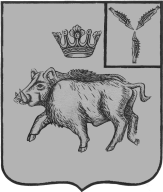 АДМИНИСТРАЦИЯБОЛЬШЕОЗЕРСКОГО МУНИЦИПАЛЬНОГО ОБРАЗОВАНИЯБАЛТАЙСКОГО МУНИЦИПАЛЬНОГО РАЙОНАСАРАТОВСКОЙ ОБЛАСТИ  П О С Т А Н О В Л Е Н И Еот 02.12.2020  № 63          с. Б-ОзеркиО внесении изменений в постановление администрацииБольшеозерского муниципального образования от 19.09.2019№ 63 «Об утверждении Порядка проведения мониторинга оценки качества финансового менеджмента, осуществляемого главными администраторами доходов бюджета Большеозерского  муниципального образования» В соответствии с Федеральными законами от 06.10.2003 №131-ФЗ «Об общих принципах организации местного самоуправления в Российской Федерации», руководствуясь статьей 33 Устава Большеозерского муниципального образования Балтайского муниципального района Саратовской области, ПОСТАНОВЛЯЮ:1. Внести в постановление администрации Большеозерского муниципального образования от 19.09.2019 № 63 «Об утверждении Порядка проведения мониторинга оценки качества финансового менеджмента, осуществляемого главными администраторами доходов бюджета Большеозерского муниципального образования» следующее изменение:1.1. Дополнить приложение к постановлению разделом 3 следующего содержания:«3. Правила формирования и представления отчета о результатах мониторинга качества финансового менеджмента3.1.    На основании расчетов показателей качества финансового менеджмента главных администраторов Администрация в течение 10 рабочих дней со дня окончания проведения мониторинга качества финансового менеджмента:составляет и направляет отчет о результатах мониторинга качества финансового менеджмента Главе Большеозерского  муниципального образования;составляет рейтинг главных администраторов и обеспечивает его размещение совместно с отчетом о результатах мониторинга качества финансового менеджмента на официальном сайте администрации Балтайского муниципального района.3.2.         Отчет о результатах мониторинга качества финансового менеджмента должен содержать следующие сведения:суммарную оценку качества финансового менеджмента главного администратора и оценки всех показателей, используемых для ее расчета;суммарную оценку качества финансового менеджмента, полученную главным администратором, и максимально возможную оценку, которую может получить главный администратор за мониторинг качества финансового менеджмента.».2. Настоящее постановление вступает в силу со дня его обнародования.3. Контроль за исполнением настоящего постановления оставляю за собой.И.о.главы администрации Большеозерскогомуниципального образования	                                            Е.Ю. Акимчева